Wychwalamy Boga modlitwą i śpiewemCele katechetyczne – wymagania ogólne– Poznanie prawdy, że śpiewem i muzyką chwalimy Boga– Przygotowanie dzieci do wychwalania Boga śpiewem w KościeleTreści nauczania – wymagania szczegółowe Wiedza Dziecko: – wie, jak można wychwalać Boga, – opowiada o instrumentach muzycznych w kościele. Umiejętności Dziecko: – umie zaśpiewać pieśni wychwalające Boga. Kształtowane postawy Dziecko: – wyraża postawę radosnego chwalenia Boga w Kościele śpiewem, – radością, śpiewem i muzyką uwielbia Boga. I. POWITANIE 1. Przywitanie i modlitwa Zapraszam do modlitwy słowami, którymi Pan Jezus nauczył swoich uczniów: „Ojcze nasz”.Piosenka: „Chleb z nieba”https://www.youtube.com/watch?v=XVblDtDEjCs2. Przypomnienie rymowanki z poprzedniej katechezy Czy pamiętacie rymowankę, której uczyliśmy się na poprzedniej katechezie? Idzie Jezus ulicami, my witamy Go kwiatami. 3. Wprowadzenie w temat – wychwalamy Boga – Jak możemy chwalić Boga? Możemy wychwalać Boga słowem, czyli modlić się. Możemy także chwałę Bogu wyśpiewać – wtedy czynimy to za pomocą pieśni (piosenek) i to też będzie naszą modlitwą. II. ZAPROSZENIE DO WYCHWALANIA BOGA 1. Piosenka z gestami Nauczymy się piosenki, którą będziemy wychwalać Boga. Cieszę się, alleluja Ref. Cieszę się (rysujemy palcem uśmiech na twarzy)Alleluja (podnosimy ręce do góry w geście uwielbienia) Całym ciałem Panu chwałęOddawać chcęRęką prawą (machamy prawą ręką) D ręką lewą (machamy lewą ręką) Nogą prawą, nogą prawą (machamy prawą nogą)Nogą lewą też (machamy lewą nogą)2. Muzyka w kościele Będąc w kościele, na pewno słyszeliście śpiew i muzykę. Organy – instrument, w którym powietrze przepływa przez piszczałki i wydobywa z nich dźwięki. Na organach gra organista. Ten instrument pomaga nam w śpiewie. 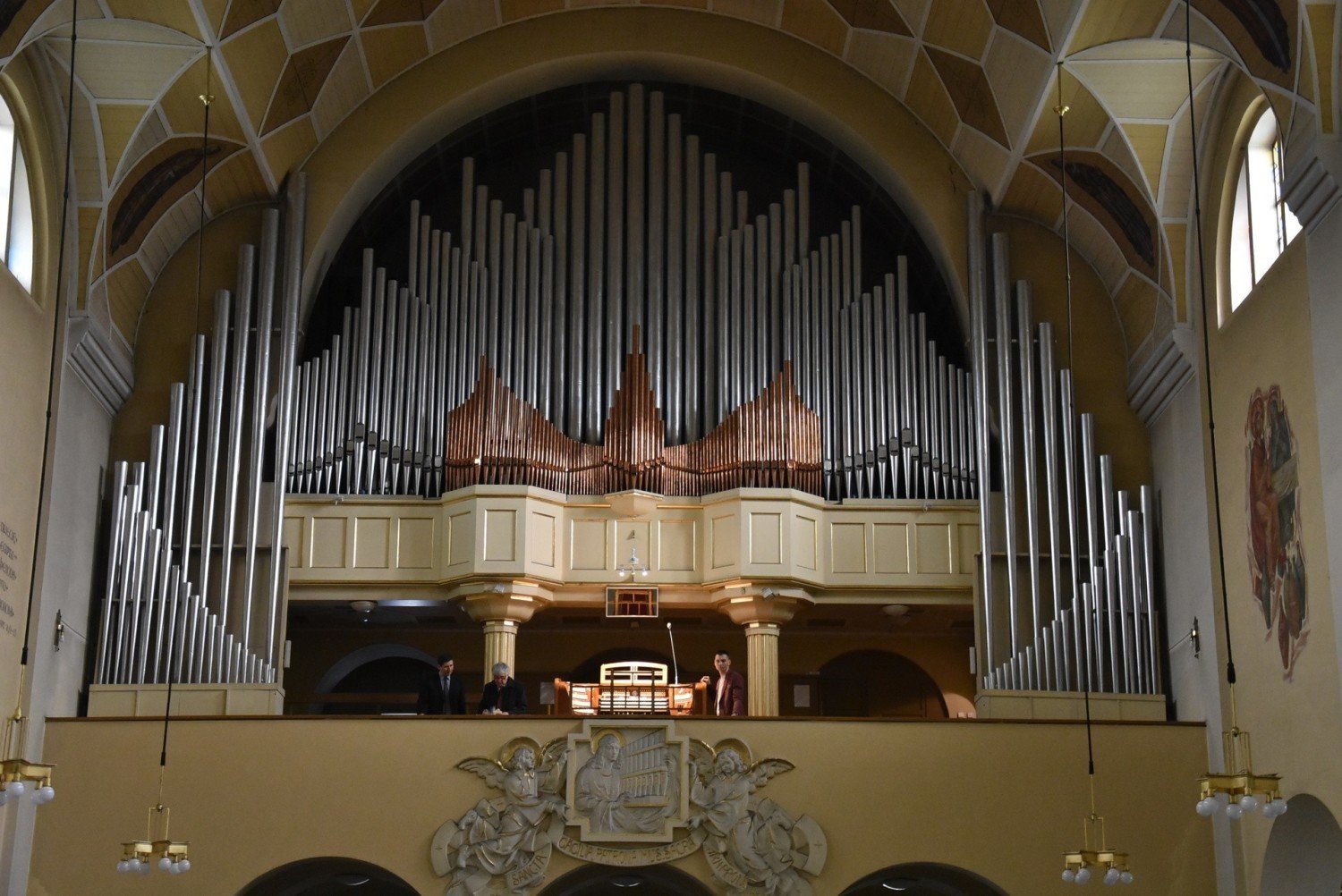 – Jakie inne instrumenty widzieliście i słyszeliście w kościele? W kościele słychać często chór parafialny. Chór to grupa ludzi, którzy potrafią pięknie śpiewać. Grupę dzieci, które śpiewają w kościele, nazywamy scholą. Bardzo ważne jest, by śpiewać w czasie Mszy św. razem ze wszystkimi. Święty Augustyn powiedział nawet, że ten, kto śpiewa, modli się podwójnie. III. ODPOWIEDŹ POPRZEZ WYCHWALANIE BOGA GRANIEM I ŚPIEWANIEM 1. Praca z ilustracją lub podręcznikiem Pokoloruj online: http://www.supercoloring.com/pl/kolorowanki/jezus-z-dziecmi2. Piosenka Piosenka:Dziękuję Ci za te wszystkie noce i dni: https://www.youtube.com/watch?v=QMmA1AVdl6sIV. POŻEGNANIE 1. Modlitwa Zapraszam dzieci do uwielbienia – wychwalania Boga modlitwą. Będziemy powtarzać: „Dziękujemy i chwalimy Cię”. K.: Boże, dziękujemy Ci za nasze życie. Dz.: Dziękujemy i chwalimy Cię. K.: Dziękujemy za piękny świat, który nas otacza. Dziękujemy za nasze życie i zdrowie. Dziękujemy za nasze rodziny. Dziękujemy za nauczycieli i katechetów. Dziękujemy za dzisiejszy dzień, który nam dałeś2. Praca z rymowanką K. prosi dzieci o powtórzenie rymowanki.Kiedy gramy i śpiewamySwego Boga wychwalamy